Пояснительная записка	В каждом билете три вопроса.	Первый и второй вопросы носят теоретический характер.	В первом вопросе предлагается:	А) дать определение геометрической фигуры, сформулировать и доказать теорему, выражающую свойства или признаки этой геометрической фигуры.	Б) выполнить задачу на построение с доказательством.	Во втором вопросе дается одно из следующих заданий:	А) дать определение понятия, изобразить на чертеже, привести примеры;	Б) сформулировать формулировки теорем, отражающих свойства геометрических фигур.	Третий вопрос – практический, он содержит задачу.	Каждый экзаменационный билет включает три вопроса из разных разделов курса геометрии 7 класса. Комплект билетов подходит для учебников по геометрии различных авторов.	Примерное время, отводимое на подготовку ученика к ответу – 15-20 минут.	Отметка «5» ставится, если ученик ответил на все теоретические вопросы и решил задачу.	Отметка «4» ставится, если ученик ответил на 1 и 2 вопрос либо на 1 и 3 вопрос.	Отметка «3» ставится, если ученик ответил:- только на 1 вопрос, - только на 3 вопрос, - на 2 и 3 вопрос.В остальных случаях ставится отметка «2».ЭКЗАМЕНАЦИОННЫЙ МАТЕРИАЛ (БИЛЕТЫ)ПО ГЕОМЕТРИИ 7 КЛАССБилет № 1.Определение смежных углов. Доказать свойство смежных углов.Определение параллельных прямых. Углы, образованные при пересечении двух прямых третьей.Задача. Периметр равнобедренного треугольника равен 35 см. Найдите стороны этого треугольника, если боковая сторона на 5 см меньше основания.Билет № 2.Определение вертикальных углов. Доказать свойство вертикальных углов.Признаки равенства прямоугольных треугольников.Задача. Дан треугольник АВС (рис.), BD – биссектриса угла АВС; угол ADB равен углу CDB. Докажите, что треугольник ADC – равнобедренный.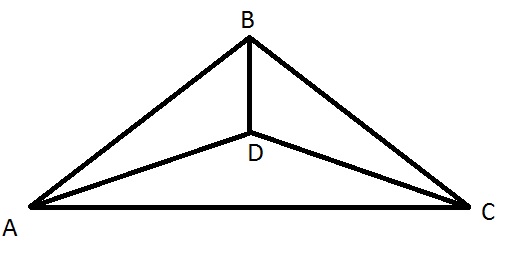 Билет № 3.Определение равных треугольников. Признаки равенства треугольников (доказать первый признак).Неравенство треугольников.Задача. Один из углов, образовавшихся при пересечении двух прямых, в 4 раза меньше другого. Найдите эти углы.Билет № 4.Определение равнобедренного треугольника. Доказать его свойства.Определение окружности. Что такое центр, радиус, хорда и диаметр окружности.Задача. Дан четырехугольник ABCD, в котором AD=CB, угол ADB равен углу CBD. Докажите, что AB=CD.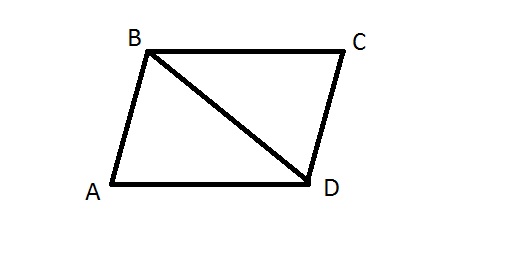 Билет № 5.Постройте угол, равный данному, с помощью циркуля и линейки.Медиана, биссектриса и высота треугольника.Задача. В равнобедренном треугольнике с периметром 40 см основание в 2 раза меньше боковой стороны. Найдите стороны треугольника.Билет № 6.Разделите отрезок пополам с помощью циркуля и линейки.Определение треугольника. Периметр треугольника. Виды треугольников.Задача. В равнобедренном треугольнике АВС точки К и М являются серединами боковых сторон АВ и ВС соответственно. ВD – медиана треугольника. Докажите, что треугольники BKD и BMD равны.Билет № 7.Постройте перпендикулярные прямые с помощью циркуля и линейки.Объясните, что такое луч. Как обозначают лучи. Какой луч называется биссектрисой угла.Задача. Докажите, что в равнобедренном треугольнике высота, проведенная к основанию, делит треугольник на два равных треугольника.Билет № 8.Постройте с помощью циркуля и линейки биссектрису угла.Объясните, что такое отрезок. Как сравнить два отрезка. Какая точка называется серединой отрезка. Единицы измерения отрезков.Задача. Из точек А и В, лежащих на одной из сторон угла О, проведены перпендикуляры АС и BD ко второй стороне угла. Докажите, что отрезки AC и BD параллельны. Найдите угол О, если угол САВ равен 125 градусов.Билет № 9.Признаки параллельных прямых. Докажите первый признак параллельных прямых.Определение угла. Объясните, что такое вершина и стороны угла. Виды углов. Единицы измерения углов.Задача. Даны две параллельные прямые а и b, прямая с – секущая, сумма углов 1 и 2 равна 102 градусам. Найдите все образовавшиеся углы.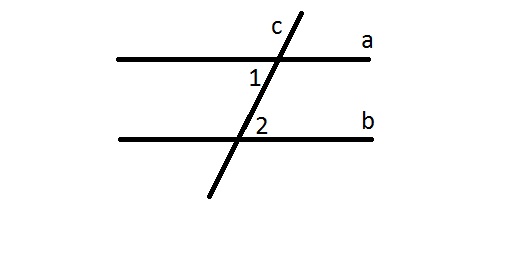 Билет № 10.Свойства параллельных прямых. Докажите первое свойство.Соотношения между сторонами и углами треугольника.Задача. На рисунке BO=DO, <ABC=45̊; <BCD=55̊; <AOC=100̊. Найдите угол D. Докажите, что треугольники ABO и CDO равны.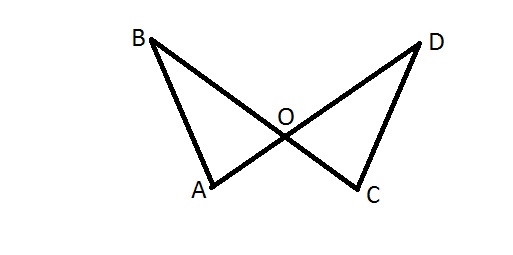 Билет № 11.Докажите теорему о сумме углов треугольника.Объясните, какие прямые называются перпендикулярными. Объясните, как построить перпендикулярные прямые.Задача. В прямоугольном треугольнике АВС с гипотенузой АС внешний угол при вершине А равен 120̊, АВ=5 см. Найдите длину гипотенузы треугольника.Билет № 12.Докажите свойства прямоугольного треугольника.Какой угол называется внешним углом треугольника. Свойство внешнего угла треугольника.Задача. В треугольнике АВС угол А в 4 раза меньше угла В, а угол С на 90̊ меньше угла В. Найдите углы треугольника. Сравните стороны АВ и ВС.